I• \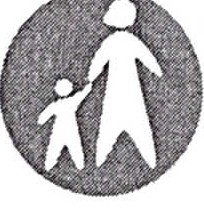 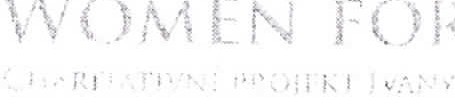 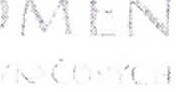 Níže uvedeného dne, měsíce a rokuWOMEN FOR WOMEN, o.p.s.IČ: 24231509DIČ: CZ24231509se sídlem Vlastislavova 152/4, 140 00 Praha 4zapsaná v rejstříku obecně prospěšných společností, vedeném Městským soudem v Praze, oddíl O, vložka 1003,zastoupená paní Janou Skopovou, manažerem projektu Obědy pro dětiaZŠ Ústí nad Labem, Neštěmická 787/38, p.o.Neštěmická 787/38 40007, Ústí nad Labem IČ: 44226268Zastoupena osobou: M gr . Marie Čápová Pracovní pozice: ředitelka(dále  jen "obdarovaný")(dárce a obdarovaný dále společně či jednotlivě označováni jako "smluvní strany" , resp.,,smluvní strana"),uzavírají ve smyslu ust . § 2055 a násl. zákona č. 89/2012 Sb., občanského zákoníku ,v platném znění tutoDAROVACÍ SMLOUVU NA FINANČNÍ DAR(dále  jen 11 smlouva")I.Předmět smlouvyDárce touto smlouvou daruje obdarovanému finanční částku ve  výši  122400,-  Kč (slovy: jedno sto dvacet dva tisíc čtyři sta korun českých), (dále jen jako " dar") odpovídající  celkové   výši   záloh   na   obědové   služby   poskytované   obdarovaným  v období od 02. 01 . 2020 do 30. 06. 2020 ve prospěch 40 nezletilých dětí, žáků obdarovaného; cena obědů vyplývá z kalkulace obdarovaného o zařazení do projektu Obědy pro dět i, která tvoří jako Příloha č. 1 nedílnou součást této smlouvy.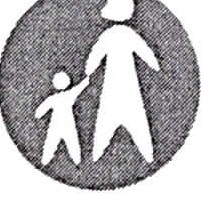 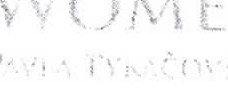 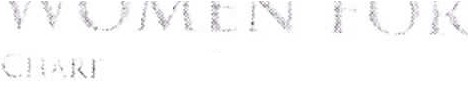 Výše uvedený dar bude dárcem převeden na bankovní účet obdarovaného, č. účtu 882200329/0800, vedený u Česká spořitelna, a.s„Dar je určen pro účely úhrady měsíčních záloh za obědové služby pro období od02. 01. 2020 do 30. 06. 2020 ve prospěch těchto nezletilých dětí - žáků: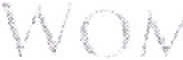 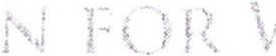 ;	...          ,	j            I             ,,.,               ,► ,.!       I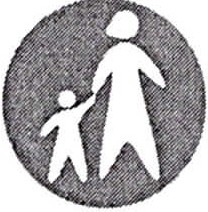 ,\,  .	r IObdarovaný se zavazuje, že zajistí, aby ředitel školy vůči žákům uvedeným v odst. 3 tohoto článku bezprostředně po obdržení daru na účet obdarovaného vydal rozhodnutí o prominutí úhrady za stravovací služby ve smyslu § 123 odst. 4 školského zákona. Obdarovaný se zavazuje potvrdit dárci tuto skutečnost nejpozději do 30 -ti dnů od obdržení daru na účet obdarovaného.11.Práva a povinnosti smluvních stranObdarovaný dar do svého výlučného vlastnictví přijímá.Obdarovaný se zavazuje použít dar pouze a výhradně k účelu  vymezenému  v  čl.  I odst. 3 této smlouvy.Obdarovaný se zavazuje, že nejpozději do 31. 8. 2020 doloží dárci elektronické vyúčtování (skutečné vyčerpání) záloh za obědové  služby pro  období od 02. 01. 2020 do 30 . 06. 2020 , které bude zahrnovat skutečně  vyčerpané  zálohy  za  uvedené období . V případě, že z vyúčtování vyplyne přeplatek, tj. dárcem poskytnutý dar bude převyšovat náklady obdarovaného  na obědové  služby poskytované  žákům  uvedeným v čl. I. odst . 3 této smlouvy, je obdarovaný povinen nejpozději do 15. 9. 2020 vrátit příslušný přeplatek na transparentní účet dárce číslo 888555999/5500 vedený u Raiffeisenbank, a.s. a do poznámky k platbě pro  příjemce  uvede  „přeplatek nevyužitého daru 2020 " .V případě, že z  obdarovaným  zpracovaného  vyúčtování  vyplyne  nedoplatek,  tj. poskytnutý dar nebude postačovat na  náklady  na  obědové  služby  (např.  z  důvodu chybné kalkulace v Příloze č. 1, nebo  z  důvodu  navýšení  záloh  za  obědové  služby), nemá obdarovaný  nárok  na  dodatečný  dar,  resp.  vrácení  přeplatku  uhrazeného  dle odst. 3 tohoto článku, a náklady na  obědové  služby  žáků  uvedených  v  čl.  I.  odst.  4, popř. změněných dle čl. Ill. odst. 1, je povinen nést z vlastního rozpočtu.Dárce a obdarovaný sjednávají, že v případě, kdy obdarovaný poruší čl. I odst. 3 a čl. li odst. 3 této smlouvy, a poruší tak svoji povinnost  použít  dar  pouze  k účelu stanoveného touto smlouvou, nebo  v případě,  kdy  obdarovaný  ve  stanoveném termínu nedoloží dárci vyúčtování, popř . toto vyúčtování nebude  odpovídat  požadavkům dle odst . 3 tohoto článku, nebo obdarovaný ve stanoveném  termínu nevrátí přeplatek, je obdarovaný povinen dar v plné výši vrátit a zároveň mu zaniká možnost obdržení daru na následující období. Obdarovaný prohlašuje, že je se svojí povinností vrátit dar dle tohoto článku srozuměn a s tímto souhlasí.111.Nevyčerpání  zálohy na obědyV případě, že obdarovaný  nebude  moci čerpat  obědové  služby  na určené žáky (viz čl.odst .  3 této  smlouvy),  např.  z důvodu  přestoupení  žáka  na  jinou  školu,  z důvodu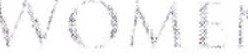 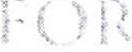 '. k• • I 'Í 11 • , ' l i ' •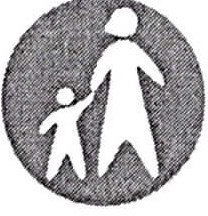 f' • 'odvolání souhlasu zákonného zástupce žáka se zpracováním osobních údajů nebo z jiného důvodu přestane  čerpat  příspěvky,  může  požádat  dárce  o  změnu  určeného  žá ka. V případě schválení nově určeného žáka ze strany dárce uzavřou smluvní strany dodatek, jehož předmětem bude dohoda  o  využití  nevyčerpané  částky  jiným, dodatkem přesně určeným žákem obdarovaného. Obdarovaný  je  povinen  předložit dárci návrh na využití nevyčerpané zálohy ve lhůtě 30 kalendářních dnů od okamžiku, kdy se obdarovaný dozvěděl o sk ut ečnost i, že dítě/některé z dětí přestane u obdarovaného    čerpat    příspěvek     na    obědy,    a    to     na    emailovou     adresu  in fo@obed yprodeti.cz nebo přímo prostřednictvím internetové  aplikace  Obědy  pro dět i. Smluvní strany se zavazují uzavřít dodatek k této smlouvě nejpozději ve lhůtě 30 kalendářních dnů ode dne, kdy bude návrh dodatku k této smlouvě  prokazatelně doručen obdarovanému na emailovou adresu reditel@zsnestemicka.cz.2. V případě, že obdarovaný nebude  moci čerpat  z jakéhokoliv  důvodu  obědové  služby pro schválené žáky, je povinen tuto skutečnost  zohlednit  ve vyúčtování dle čl. li.  od st . 3 této smlouvy a případně vzniklý přeplatek v termínu  stanoveném  v  čl.  li.  odst .  3 této smlouvy vrátit dárci.IV.Zdanění daru1. Poskytnutí daru dle této smlouvy podléhá dani z příjmu dle příslušných ustanovení zákona č. 586/1992 Sb., o daních z příjmů, v platném znění.v.Závěrečná ustanoveníObdarovaný prohlašuje, že je oprávněn na základě souhlasu zákonných zástupců žáků uvedených v čl. I odst. 3 této smlouvy poskytnout dárci osobní údaje o žácích, jak jsou tyto uvedeny v této smlouvě, a že dárce je na základě tohoto souhlasu oprávněn tyto osobní údaje zpracovávat, to vždy ale pouze pro účely této  smlouvy.  V případě  odvolání souhlasu zákonným zástupcem  nebude  moci  obdarovaný  čerpat  příspěvky na žá ka, jehož zákonný zástupce souhlas odvolal. V takovém případě  bude postupováno v souladu s čl. Ill této smlouvy .Tato smlouva nabývá platnosti a účinnosti dnem jejího podpisu oběma smluvními stranami, t j. v příp adě, že nebude podepi sována za současné přítomnosti obou smluvních stran, dnem, kdy bude podep sána druhou smluvní st ran ou.Tato smlouva může být měněna pouze  písemnými  dodatky  řádně  podepsanými oběma smluvními stranami.Vztahy mezi smluvními stranami neupravené touto smlouvou se řídí  zákonem  č. 89/2012 Sb., občanským zá koníkem , v platném  znění,  a  souvisejícími  právními předpi sy . Stane-li se některé z ustanovení této smlouvy neplatným nebo neúčinným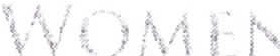 ' 1 · hl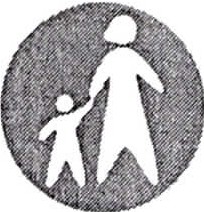 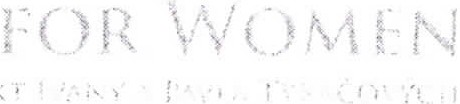 zůstávají ostatní ustanovení této smlouvy platná a účinná. Smluvní strany se zavazují takovéto neplatné nebo neúčinné ustanovení darovací smlouvy bez odkladu nahradit přijetím nového ustanovení tak, aby byl naplněn účel smlouvy.S.  Tato  smlouva   je  sepsána   ve   dvou   vyhotoveních,   z  nichž   po  jednom   obdrží  dárce  a obd arovan ý.6. Smluvní strany této smlouvy prohlašují, že se seznámily s jejím ob sahe m, že vyjadřuje jejich  pravou  a  svobodnou  vůli,  a  že  tato  smlouva  nebyla  podepsána  v tísni  ani  za nápadně nevýhodných podmínek , na důkaz čehož připojují zdola své vlastnoruční podpi sy.V Praze dne ...................2020                        v ............................... dne..............2020\ •2'.áil l,  dní šl ol cl ú stí nad 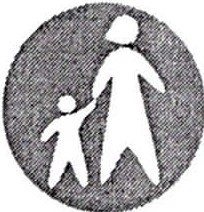 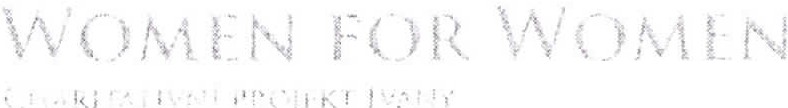 Kalkulace daru "Obědy pro děti"Název subjektu: ZŠ Ústí nad Labem, Neštěmická 787/38, p.o.Období čerpání:	od: 02. 01. 2020do: 30. 06. 2020Částka dle DS: 122400 Kč35.		                    120                26 Kč       3120 Kč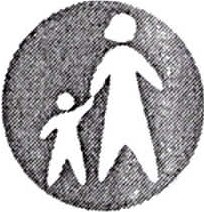 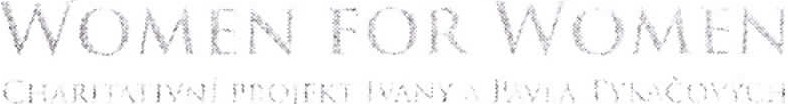 Dle čl. I odst. 4 darovací smlouvy , se obdarovaný se zavazuje, že zajistí, aby ředitel školy vůči žákůmuv edeným v odst. 3 tohoto článku bezprostředně po obdržení daru na účet obdarovaného vydal rozhodnutí o prominutí úh rad y za stravovací služby ve smyslu § 123 odst. 4 školského zákona. (více nahttp://v„ww.obedyp rodet i.cz}skolsk v-zakon-ap li ka ce-pa ragraťu-123- odst-4 ). Obdarovaný se zavazuje potvrdit dárci tuto skutečnost nejpozději do 30 -ti dnů  od  obdržení  daru  na  účet  obdarovaného= připojí nask enované Potvrzení o splnění povinnosti s razítkem a podpisem jako dokument do žádosti v aplikaci.WOMEN FOR WOMEN, o.p.s.se sídlem Vlastislavova 152/4, 140 00 Praha 4 V.......................,dne........Věc: Pot vrzení o splnění povinnosti dle § 123 odst. 4 školského zákona ze strany základní školyVážení,v souladu s čl. I. odst . 4 darovací smlouvy, pro školní rok 2019/20, vám tímto pot vrzujem e, že ředitel školy prominul všem žákům uvedeným v darovací smlouvě (p opř. v dodatku k darovací smlouvě), úplatu za obědové služby dle § 123 odst. 4 školského zákona a to za období od02. 01 . 2020 do 30. 06. 2020, jak je toto období uvedeno v darovací smlouvě.ZŠ Ústí nad Labem, Neštěmická 787/38, p.o.Neštěmická 787/38 40007, Ústí nad Labem IČ: 44226268Zastoupena osobou: Mgr. Marie Čápová Pracovní pozice: ředitelkaRazítkoPodpisv ·Jméno a příjmeníPočet dnů1 obědCelkem1.	12028 Kč3360 Kč2.	12026 Kč3120 Kč3.	12026 Kč3120 Kč4.	12026 Kč3120 Kč5.	12026 Kč3120 Kč6.	12026 Kč3120 Kč7.	12026 Kč3120 Kč8.	12024 Kč2880 Kč9.	12024 Kč2880 Kč10.	12024 Kč2880 Kč11 .	12026 Kč3120 Kč12.	12024 Kč2880 Kč13.	12024 Kč2880 Kč14 .	12024 Kč2880 Kč15 .	12024 Kč2880 Kč1 6.	12026 Kč3120 Kč17 .	12026 Kč3120 Kč18.	12026 Kč3120 Kč19.	12026 Kč3120 Kč20.	12026 Kč3120 Kč21.	12026 Kč3120 Kč22.	12026 Kč3120 Kč23.	12028 Kč3360 Kč24.	12026 Kč3120 Kč25.	12026 Kč3120 Kč26.	12026 Kč3120 Kč27.	12026 Kč3120 Kč28 .	12026 Kč3120 Kč29.	12026 Kč3120 Kč30.	12026 Kč3120 Kč31.	12026 Kč3120 Kč32.	12024 Kč2880 Kč33.	12024 Kč2880 Kč34.	12026 Kč3120 Kč36.	12024 Kč2880 Kč37.	12024 Kč2880 Kč38.	12028 Kč3360 Kč39.	12024 Kč2880 Kč40.	CELKOVÁ ČÁSTKA12024 Kč2880 Kč122400 Kč